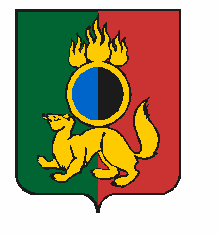 ГЛАВА ГОРОДСКОГО ОКРУГА ПЕРВОУРАЛЬСКПОСТАНОВЛЕНИЕг. ПервоуральскОб утверждении результатов публичныхслушаний по вопросу «О предоставлении разрешения на  условно разрешенный вид использования земельных участков»Рассмотрев материалы публичных слушаний от 27марта 2015 года по вопросу «О предоставлении разрешения на  условно разрешенный вид использования земельных участков», в соответствии со статьями 17, 28 Устава городского округа Первоуральск, руководствуясь Положением о порядке организации и проведения публичных слушаний в городском округе Первоуральск, утвержденным решением Первоуральского городского Совета от 27 октября 2005 года № 130 и Градостроительным Кодексом Российской Федерации от 29 декабря 2004 года № 190-ФЗ, Глава городского округа ПервоуральскПОСТАНОВЛЯЕТ:1. Утвердить заключение по результатам публичных слушаний по вопросу «О предоставлении разрешения на  условно разрешенный вид использования земельных участков» (приложение).2. Одобрить представленный вопрос «О предоставлении разрешения на  условно разрешенный вид использования земельных участков».3. Настоящее постановление опубликовать в газете «Вечерний  Первоуральск» и разместить на официальном сайте городского округа Первоуральск в сети «Интернет» по адресу: www.prvadm.ru.4. Контроль за исполнением настоящего постановления возложить на заместителя Главы Администрации городского округа Первоуральск по муниципальному управлению.Глава городского округа Первоуральск                                                Н.Е. Козлов10.04.2015№18